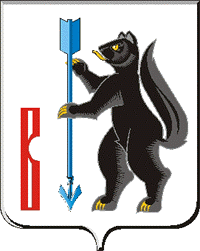 АДМИНИСТРАЦИЯ ГОРОДСКОГО ОКРУГА ВЕРХОТУРСКИЙП О С Т А Н О В Л Е Н И Еот 28.02.2019г. № 162г. Верхотурье  Об утверждении плана мероприятий («дорожная карта») по реализации деятельности Администрации городского округа Верхотурский по направлению «Осуществление муниципального земельного контроля» на 2019 годВо исполнение протокола 15.02.2019г. № 25 совещания у Заместителя Губернатора Свердловской области С.М. Зырянова по вопросам «О государственной кадастровой оценке в 2019 году», «Об организации работы по синхронизации баз данных Федеральной службы государственной регистрации, кадастра и картографии и Федеральной информационной адресной системы на территории Свердловской области» от 12 февраля 2019 года, Уставом городского округа Верхотурский, ПОСТАНОВЛЯЮ:1.Утвердить план мероприятий («дорожная карта») по реализации деятельности Администрации городского округа Верхотурский по направлению «Осуществление муниципального земельного контроля» на 2019 год (прилагается).2.Опубликовать настоящее постановление в информационном бюллетене «Верхотурская неделя» и разместить на официальном сайте городского округа Верхотурский.3.Контроль исполнения настоящего постановления возложить на и.о. первого заместителя главы Администрации городского округа Верхотурский Литовских Л.Ю.Глава городского округа Верхотурский				                     А.Г. Лиханов 	Утвержденпостановлением Администрации городского округа Верхотурский от 28.02.2019г. № 162«Об утверждении плана мероприятий («дорожная карта») по реализации деятельности Администрации городского округа Верхотурский по направлению «Осуществление муниципального земельного контроля» на 2019 год»План мероприятий («дорожная карта») по реализации деятельности Администрации городского округа Верхотурский по направлению «Осуществление муниципального земельного контроля» на 2019 год№ п/пНаименование мероприятияСрок реализацииОтветственные исполнители1.Поддержание в актуальном состоянии перечня нормативных правовых актов или их отдельных частей, содержащих обязательные требования, соблюдение которых оценивается при проведении мероприятий по контролю при осуществлении муниципального земельного контроля, административного регламента и порядка осуществления муниципального земельного контроляПо мере внесения изменений в действующие нормативно-правовые акты Специалист, ответственный за осуществление муниципального земельного контроля Комитета по управлению муниципальным имуществом Администрации городского округа Верхотурский2.Подготовка  плановых (рейдовых) заданий по обследованию (осмотру) земельных участков1 и 2 полугодие Специалист, ответственный за осуществление муниципального земельного контроля Комитета по управлению муниципальным имуществом Администрации городского округа Верхотурский 3.Проведение плановых (рейдовых) обследований (осмотров) земельных участковВ соответствии с утвержденными плановыми (рейдовыми) заданиями по обследованию (осмотру) земельных участковСпециалист, ответственный за осуществление муниципального земельного контроля Комитета по управлению муниципальным имуществом Администрации городского округа Верхотурский4.Выдача предостережений о недопустимости нарушения обязательных требованийНезамедлительно при наличии сведений о признаках нарушений обязательных требованийСпециалист, ответственный за осуществление муниципального земельного контроля Комитета по управлению муниципальным имуществом Администрации городского округа Верхотурский5.Составление проекта ежегодного плана проверок юридических лиц и индивидуальных предпринимателей и направление на согласование в Серовский отдел Управления Федеральной службы государственной регистрации, кадастра и картографии по Свердловской области, Управление Федеральной службы по ветеринарному и фитосанитарному надзору по Свердловской области, Управление Федеральной службы по надзору в сфере природопользования по Свердловской области До 1 июня года, предшествующего году проведения плановых проверокСпециалист, ответственный за осуществление муниципального земельного контроля Комитета по управлению муниципальным имуществом Администрации городского округа Верхотурский6.Направление проекта ежегодного плана проведения плановых проверок индивидуальных предпринимателей и юридических лиц для рассмотрения в прокуратуру Верхотурского района Свердловской областиДо 1 сентября года, предшествующего году проведения плановых проверокСпециалист, ответственный за составление сводного плана проверок7.Составление и утверждение проекта ежегодного плана проверок гражданДо 31 декабря года, предшествующего году проведения плановых проверокСпециалист, ответственный за составление сводного плана проверок8.Размещение на официальном сайте городского округа Верхотурский в сети «Интернет» ежегодных планов проведения плановых проверокДо 31 декабря года, предшествующего году проведения плановых проверокОрганизационный отдел Администрации городского округа Верхотурский9.Проведение плановых проверок в отношении субъектов земельных правоотношений В соответствии с утвержденным ежегодным планом проверок Специалист, ответственный за осуществление муниципального земельного контроля Комитета по управлению муниципальным имуществом Администрации городского округа Верхотурский10.Проведение внеплановых проверок в отношении субъектов земельных правоотношенийПо мере поступления обращений и заявлений о фактах нарушения земельного законодательства, отсутствие информации об исполнении гражданами предостережений о недопустимости нарушения обязательных требованийСпециалист, ответственный за осуществление муниципального земельного контроля Комитета по управлению муниципальным имуществом Администрации городского округа Верхотурский11.Составление актов проверки соблюдения земельного законодательстваНепосредственно после завершения проверкиСпециалист, ответственный за осуществление муниципального земельного контроля Комитета по управлению муниципальным имуществом Администрации городского округа Верхотурский12.Направление копии акта проверки с указанием информации о наличии признаков выявленного нарушения в соответствующие органы государственного земельного надзораВ течение 3 рабочих дней со дня составления акта проверкиСпециалист, ответственный за осуществление муниципального земельного контроля Комитета по управлению муниципальным имуществом Администрации городского округа Верхотурский13.Выдача предписаний об устранении нарушения земельного законодательствапри обнаружении признаков состава правонарушения в области земельного законодательстваСпециалист, ответственный за осуществление муниципального земельного контроля Комитета по управлению муниципальным имуществом Администрации городского округа Верхотурский14.Проведение информационно-консультационной работы с гражданами, индивидуальными предпринимателями и юридическими лицами, обращающимися за разъяснениями требований земельного законодательстваПо мере обращенияСпециалист, ответственный за осуществление муниципального земельного контроля Комитета по управлению муниципальным имуществом Администрации городского округа Верхотурский